2023-2024 MAINE 4-H MEMBER ENROLLMENT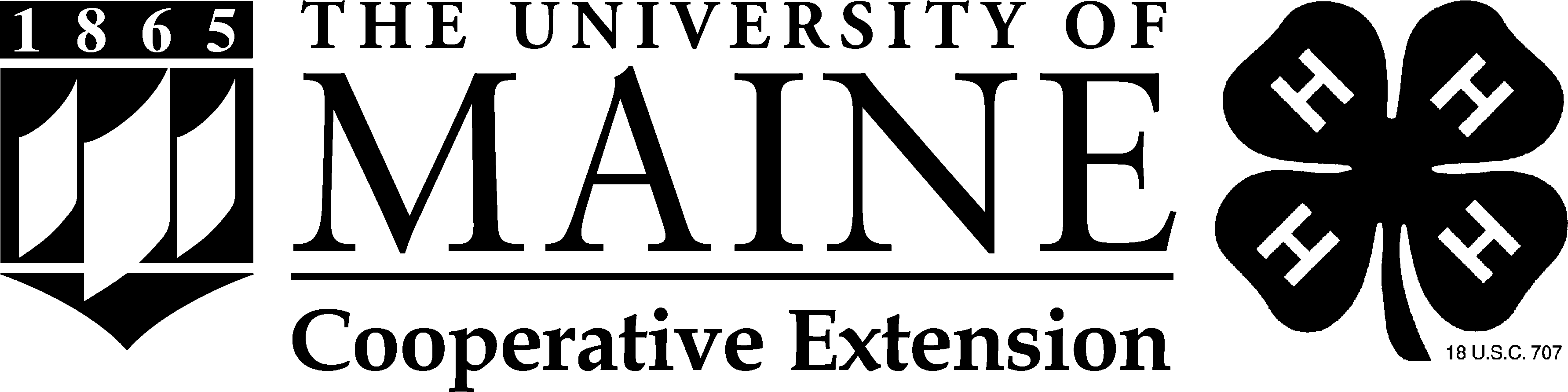 First Name: 	MI: 	Last: 	Preferred:  	Birth Date: 	Email: 	County:  	Gender Identity:  Male  Female  Gender not listed  Prefer not to respondHispanic Ethnicity: (check one): Yes – Hispanic or Latino Ethnicity  OR	 No  -- Not Hispanic or Latino Ethnicity	OR  Prefer not to stateRacial Groups: (check all that apply): White	 Black or African American	 American Indian or Alaskan Native Native Hawaiian or Other Pacific Islander	 Asian	 Prefer not to statePrimary Phone: ( 	) 	Mobile Phone ( 	) 	Years in 4-H:  	Mailing Address: 				 City: 	State: 	Zip:  	Residence (Check one): Farm	 Rural non-farm or town less than 10,000	 Town/City 10,000 to 50,000 Suburb of City over 50,000	 City over 50,000Second Address (If Applicable):  	Emergency Contact Information: Name:  	Phone: ( 	) 	Military Family (optional):Relationship: 	Family Member		Family Member Serving  	Family Member RetiredSchool Name/Homeschooled: 	Grade:  	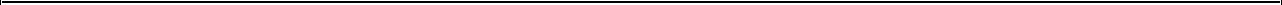 Parent/Guardian(s)Parent/Guardian 1:Name(s):  	Email:	 Parent/Guardian 2:Name(s):		 Email:  		Phone: (	) 	Phone: (	) 	Name of Primary 4-H Club 1: 	Club 2: 	Club 3: 	Participant Signature	Parent/Guardian Signature	4-H Volunteer/Leader SignatureIn complying with the letter and spirit of applicable laws and pursuing its own goals of diversity, the University of Maine System does not discriminate on the grounds of race, color, religion, sex, sexual orientation, transgender status, gender, gender identity or expression, ethnicity, national origin, citizenship status, familial status, ancestry, age, disability physical or mental, genetic information, or veterans or military status in employment, education, and all other programs and activities. The University provides reasonable accommodations to qualified individuals with disabilities upon request. The following person has been designated to handle inquiries regarding non-discrimination policies: Director of Equal Opportunity, 101 Boudreau Hall, University of Maine, Orono, ME 04469-5754, 207.581.1226, TTY 711 (Maine Relay System).Mark  only those project areas in which you will do substantial work this year.Circle projects about which you would like to be kept informed.9/17/2021Adventure & Challenge                                       	 Aerospace 	 	Ag in the Classroom 	 	Animals 	 	Animal Sciences 	 	Aquaculture 	 	Aquatic Sciences 	 	Arts & Crafts 	 	Astronomy 	 	ATV Safety 	 	Automotive 	 	Beef 	 	Bicycle 	 	Bicycle Safety 	 	Biological Sciences 	 	Birds and Poultry 	 	Career Exploration & Employability 	 	Cats 	 	Chemical Health 	 	Chemistry 	 	Child Development, Child Care, Babysitting 	 	Citizenship (Local, State, National) 	 	Clothing and Textiles 	 	Clowning & Mime 	 	Communications Arts 	 	Communications & Expressive Arts 	 	Communications for Child Safety 	 	Community Service 	 	Composting 	 	Computer Technology 	 	Consumer and Family Sciences 	 	Consumer Education 	 	Critical Thinking Skills 	 	Crops & Weeds 	 	Cultural Education 	 	Dairy Cattle 	 	Dance & Movement 	 	Dogs 	 	Donkey & Mule 	 	Drama & Theater 	 	Drawing & Painting & Sculpture 	 	Earth, Water, and Air 	 	Eat Well 	 	Economics, Business & Marketing 	 	Electric 	 	Electronics 	 	Emergency Preparedness 	 	Energy 	 	Engines, Tractors, Field Equipment 	 	Entomology and Bees 	 	Entrepreneurship (Other) 	 	Environmental Education & Earth Sciences 	 	Environmental Stewardship & General 	 	Fitness and Sports 	 	Flower Gardening & House Plants 	 	Food Preservation 	 	Foods and Nutrition 	 	Food Science 	 	Foods Safety 	 	Forestry 	 	Forests, Rangeland and Wildlife 	 	Gardens-Fruits & Vegetables 	 	Geology and Minerals 	 	GIS & GPS 	 	Global Education 	 	Goat 	 	Graphic Arts Displays Exhibits 	 	Growth Development and Disease 	 	Health & Lifestyle Education 	 	Hobbies and Collectibles 	 	Home Environment 	 	Home Nursing, First Aid & CPR 	 	Horse 	 	Household Hazardous Waste 	 	Intergenerational Programming 	 	Introduction to 4-H Projects 	 	Leadership Education 	 	Leadership Skills Development 	 	Llama 	 	Marine Science 	 	Mathematics 	 	Meat Science 	 	Mental and Emotional Health 	 	Mini Society (Entrepreneurship) 	 	Music & Sound 	 	Ornamental Horticulture 	 	Outdoor Education & Recreation ...................... 	_Parenting and Family Education 	 	Performing Arts 	 	Personal Development 	 	Personal Development and Leadership 	 	Photography 	 	Physical Health 	 	Physical Sciences 	 	Physics 	 	Plants 	 	Plants and Animals 	 	Plant Science 	 	Poultry Science and Embryology 	 	Rabbits & Cavies 	 	Range Science 	 	Reading Literacy 	 	Recycling 	 	Safety 	 	Science and Technology 	 	Science & Technology Literacy 	 	Service Learning 	 	Sexual Health 	 	Sheep 	 	Shooting Sports 	 	Small Animal & Pocket Pets & Lab Animals 	 	Social Recreation Skills 	 	Soils and Soil Conservation 	 	Speaking & Radio & TV 	 	Swine 	 	Technology and Engineering 	 	Tractor and Machinery Safety 	 	Understanding Physical & Mental Limitations.. 	 Veterinary Sciences 	 	Visual Arts 	 	Volunteerism 	 	Waste Management 	 	Water 	 	Weather and Climate 	 	Wildlife and Fisheries 	 	Wood Science & Industrial Arts 	 	Working Steer 	 	Writing & Print 	 	Branch:	Air Force	Army		Coast Guard		DOD Civilian	Marines	NavyComponent:	Active Duty National Guard  	Reserves